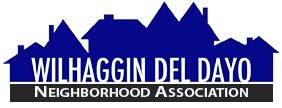 Minutes of Board of DirectorsTuesday, January 10, 2023 – 7:00 PM by ZoomThe meeting was called to orderby Zoom at 7:00 pm by Paul Blaise.Board members present were Paul Blaise, Kathy Rodriguez, Debbie Desselle, Kathleen Newton, Brian Smith, Fern Waddell, Pat Landgraf, Steve Swatt, Adam AndersenGuests: Merilee ColtonConsultant: Maria TalcottAdoption of MinutesMinutes were approved for Novemberwith corrections. There was a motion (Newton)second (Swatt) to approve the minutes. The motion was unanimously approved.Membership ReportWe have 978paid members for 2023.Our goal is 1050. We had 89 members who didn’t renew.In 2022 we had 85 join in January. Colton said they sent out 100 emails to people who didn’t renew yet. We are letting members pay the early bird rate into January. There was a motion (Newton) second (Swatt) to approve the membership report.The motion was unanimously approved.Financial ReportRodriguez reviewed the WDDNA reconciliation detail, profit & loss, balance sheet and expenses.We ended the year with 60% of shifts worked. Total expenditure of $245,612 based on a budget of $338.095 and a surplus of $38,205.47. Approximately half are paying by check and half are paying online. There was a motion (Waddell) second (Talcott) to approve the financial report. The motion was unanimously approved.OLD BUSINESSIncident report.Blaise reviewed the crime report. Smith had to reconstruct our 2022 crime reports to find additional Lexis Nexis crimes that weren’t reported on our incident report, filtering for issues we didn’t see before. We now have 7 crimes a month that were reported for 2023. Wilhaggin-7, Arden park-8. Sierra Oaks-2. Sheffield-0.Renewals. Renewals are down due to weather. Budget meeting.Rodriguez suggested a budget meeting for January. She will send out the dates and times.Annual meeting. Blaise said the meeting went well. The Father Harris room worked well and we like having our meeting at Jesuit. Attendance was around 150. Insurance rider must be filled out first. Landgraf proposed that we give Jesuit a complimentary membership. Zoho refurbishment. We have selected a team out of Buffalo, NY. The new team will reconstruct Zoho and remove the Zoho plug-ins from our website.We may need to add an additional Zoho license to improve our mass invoicing capability.Cost estimate for the consultant work is around $4000.Zoho app. Newton said we can add an app to help members add a vacation watch, renew. Zoho has a whole new unit for creating apps. An app would be $5000.00 to $7000.00. NEW BUSINESSMembership co-chair. Talcott said our membership cycle ends in February. Colton can take over after Talcott steps away. Blaise proposed that we induct Colton as a co-chair of membership. There was a motion (Newton) second (Waddell) to induct Colton as co-chair. The motion was unanimously approved.Membership service area. Blaise said a homeowner on one of the small streets off Fair Oaks Blvd. that is not in our service area tried to join, so we had to refund his dues. There are 11 homes on the two streets. If we annex that area, it will extend our service area nearly to Watt Avenue.Newton will mail these homes a letter to see if anyone else would be interested in joining if we expanded our boundary.Rate increase. Smith said there will be a Feb 1 administrative patrol increase from $10.00 to $15.00, the vehicle charge will go from $11.00 to $17.00. In July, for deputy hourly rate increases from $64.00 to $75.00. Grand totalis $107.36. We have surplus funds available to cover the increase through 2023.New deputies. Smith said new shift filled on Tuesdays.Next meeting, February 15, 2023by Zoom. ADJOURNMeeting 8:15pm Submitted by Debbie Desselle, Secretary, on February 10, 2023.